请立即发布					             联系Steve McGearySteve.McGeary@samtec.com	812-944-6733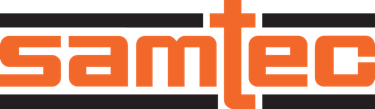 							October 2021Samtec 发布SMPM系列产品线对板与板对板解决方案频率范围: DC 至65 GHz印第安纳州New Albany市:  Samtec现发布全系列超小型推入式微型(SMPM)解决方案，电压驻波比(VSWR)为1.40，频率范围DC 至65 GHz。SMPM micro-miniature微型连接器适合高频率应用，其下推式(push-on)耦合方式适合空间有限或需要盲插(blind-mate)的应用。新产品并推出单端口与多端口解决方案。多端口成组式缆线组件(GC47 与 GPPC系列) 采用.047吋低损耗韧性缆线以及最适化固锁系统。推出8端口与10端口组态的0.14吋(3.56 mm)间距版本产品。其他组态版本尚在开发中。多端口板对板系统 (GPPB 系列) 提供三种板高选项 –    5.33 mm (.210吋)、8.31 mm (.327吋)、以及 12.70 mm (.500吋) –提供全簧卡(full detent)或圆滑膛孔(smooth bore)固定结构。线对板单端口 SMPM解决方案推出 .047吋 (RF047-A系列)、.086吋 (RF086  系列) 以及Samtec最适化低损耗韧性缆线 (RF23C 系列) 提供选配End 2连接器。SMPM板卡连接器提供表面贴装、边缘贴装(edge mount)、以及直线或直角通孔型端子。Samtec推出全系列现售产品，锁定18 GHz 至 110 GHz的微波与毫米波应用。精确射频系列产品支持下一代技术发展，包括无线通信、汽车、雷达、卫星通讯、航天、防务、以及测试与测量等领域。 欢迎联系Samtec 洽询RFGroup@samtec.com 提供有关优化、模拟、以及测试方面的协助。我们亦提供包括快速修改与新设计方面的产品客制化业务。 更多信息请访问samtec.com/PrecisionRF.----------------------------- . 关于 Samtec, Inc.:Samtec成立于1976年，是一家营收达8.22亿美元之多样化电子互连方案的私人控股全球制造商，产品涵盖高速板到板、高速电缆、中板和面板光学、精确RF、两件式板到板和微型/坚固的组件和电缆。Samtec技术中心专注于开发并精进技术、策略及产品，以提供效能与成本优势，确保裸晶至 100 公尺外的接口之间、以及其间的所有互连点皆达到完整的系统优化。透过于125个不同国家的40个国际据点，Samtec的全球能见度使其能提供无与伦比的客户服务。更多信息请参透过于125个不同国家的40个国际据点，Samtec之全球能见度使其能提供无与伦比的客户服务。更多信息请访问 http://www.samtec.com Samtec, Inc.P.O. Box 1147New Albany, IN 47151-1147 USA Phone: 1-800-SAMTEC-9 (800-726-8329)